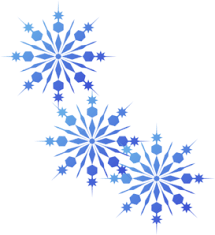 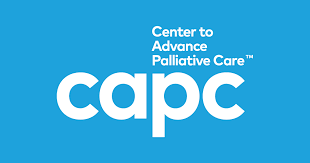 St. Louis Palliative Care Network presentsCAPC Roundup 2018 Highlights from CAPC National Seminar 2018Orlando, FloridaThursday January 17, 20195:30 p.m. 				Dinner and Networking6:00-8:00 p.m.		Roundtable PresentationMercy Hospital Von Gontard Conference CenterSouth/Caroll  Conference Room621 S. New Ballas Rd, Creve Coeur, MO 63141Register HereRegistration deadline is Jan. 10, 2019Questions? Contact Michelle.Schultz2@Mercy.netMercy Hospital St. Louis is accredited by the Missouri State Medical Association (MSMA) to provide continuing medical education for physicians. Mercy Hospital St. Louis designates this live activity for a maximum of 2 AMA PRA Category I Credit(s)™. Physicians should claim only the credit commensurate with the extent of their participation in the activity.